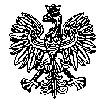 KOMENDA  WOJEWÓDZKA  POLICJIz siedzibą w RadomiuSekcja Zamówień Publicznych	ul. 11 Listopada 37/59, 26-600 Radom		fax. 47 701 31 03      Radom, dnia  23.09.2022r.
ZP – 2187 /22INFORMACJA Z OTWARCIA OFERTdotyczy postępowania o udzielenie zamówienia publicznego ogłoszonego na usługi społeczne w trybie podstawowym z możliwością prowadzenia negocjacji, na podstawie art.  275 pkt. 2 ustawy Prawo zamówień publicznych w przedmiocie zamówienia:„Świadczenie usług medycznych w zakresie badań lekarskich, pobrań krwi osób zatrzymanych przez Policję dla podległych jednostek KWP/KMP/KPP garnizonu mazowieckiego” ( ID 661490 )                                          Nr sprawy 54 /22Nr wewnętrzny postępowania 54 /22 ( ID 661490 )Nr ogłoszenia o zamówieniu w BZP: 2022/BZP 00340847/01 z dnia 09.09.2022 rokuZamawiający - Komenda Wojewódzka Policji z siedzibą w Radomiu, działając na podstawie 
art. 222  ust. 5 ustawy z dnia 11 września 2019r. Prawo zamówień publicznych ( Dz. U. z 2022r. poz. 1710 ze zm. ) informuje, iż w wyznaczonym przez Zamawiającego terminie tj. do dnia 23.09.2022r., do godziny 10:00 – wpłynęło siedem ofert w przedmiotowym postępowaniu prowadzonym za pośrednictwem platformazapupowa.pl pod adresem: https://platformazakupowa.pl/pn/kwp_radom 
( ID 661490 )     Nazwy albo imiona i nazwiska oraz siedziby lub miejsca prowadzonej działalności gospodarczej albo miejsca zamieszkania Wykonawców, których oferty zostały otwarte, ceny lub koszty zawarte w ofertach:OFERTA NR 1 – Zadanie nr 1 ( KWP/KMP Radom )Samodzielny Publiczny Zespół Zakładów Opieki Zdrowotnej w Pionkach im. Lecha i Marii Kaczyńskich – Pary Prezydenckiejul. Henryka Sienkiewicza 2926-670 PionkiZadanie nr 1Cena brutto: 1 168 992,00 złOFERTA NR 2 – Zadanie nr 8 ( KPP Wyszków )Samodzielny Publiczny Zespół Zakładów Opieki Zdrowotnej w Wyszkowie ul. Komisji Edukacji Narodowej 107-200 WyszkówZadanie nr 8Cena brutto: 123 300,00 złOFERTA NR 3 – Zadanie nr 2 ( KMP Siedlce )Mazowiecki Szpital Wojewódzki im. św. Jana Pawła II w Siedlcach Sp. z o.o.ul. Poniatowskiego 2608-110 SiedlceZadanie nr 2Cena brutto: 214 428,00 złOFERTA NR 4 – Zadanie nr 4 ( KPP Grójec )Powiatowe Centrum Medyczne w Grójcu Sp. z o.o.ul. Piotra Skargi 1005-600 GrójecZadanie nr 4Cena brutto: 342 900,00 złOFERTA NR 5 – Zadanie nr 3 ( KMP Ostrołęka )Mazowiecki Szpital Specjalistyczny im. dr. Józefa Psarskiego w Ostrołęceul. Al. Jana Pawła II 120A07-410 OstrołękaZadanie nr 3Cena brutto: 244 200,00 złOFERTA NR 6 – Zadanie nr 5 ( KPP Mława )Samodzielny Publiczny Zakład Opieki Zdrowotnej w Mławieul. Anny Dobrskiej 106-500 MławaZadanie nr 5Cena brutto: 245 313,60 złOFERTA NR 7 – Zadanie nr 6 ( KPP Płońsk )Samodzielny Publiczny Zespół Zakładów Opieki Zdrowotnej im. Marszałka Józefa Piłsudskiego w Płońskuul. Henryka Sienkiewicza 709-100 PłońskZadanie nr 6Cena brutto: 215 607,00 zł  Z poważaniem                KIEROWNIK                                                                                                  Sekcji Zamówień Publicznych                                                                                                   KWP z siedzibą w Radomiu                                                                                        /-/   Justyna KowalskaInformację z otwarcia ofert opublikowano na platformie zakupowej Open Nexus, pod adresem www.platformazakupowa.pl/pn/kwp_radom w dniu 23.09.2022r.Opr. A.S.